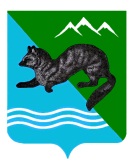 ПОСТАНОВЛЕНИЕГЛАВЫ  СОБОЛЕВСКОГО   МУНИЦИПАЛЬНОГО  РАЙОНА КАМЧАТСКОГО  КРАЯ 05 декабря 2016			    с. Соболево                                		        № 229О признании утратившими силу отдельныхпостановлений главы Соболевского муниципального района	В  соответствии с ч. 6 ст. 43 Федерального закона от 06.10.2003        № 131-ФЗ «Об общих принципах организации местного самоуправления в Российской Федерации», Уставом Соболевского муниципального района,ПОСТАНОВЛЯЮ:  1.Признать утратившими силу:    1.1. Постановление главы Соболевского муниципального района от 14.07.2008 №208 «Об утверждении административной комиссии Соболевского муниципального района»;    1.2. Постановление главы Соболевского муниципального района от 14.05.2009 №85 «Об утверждении Положения о порядке образования административной комиссии Соболевского муниципального района»;  2. Управлению делами администрации Соболевского муниципального района опубликовать настоящее постановление в районной газете «Соболевский вестник» и разместить на официальном сайте Соболевского муниципального района Камчатского края в информационно-телекоммуникационной сети Интернет.   3. Настоящее постановление вступает в силу после его официального опубликования (обнародования).Заместитель главы администрации Соболевского муниципального района      	                    А. В. Колмаков        